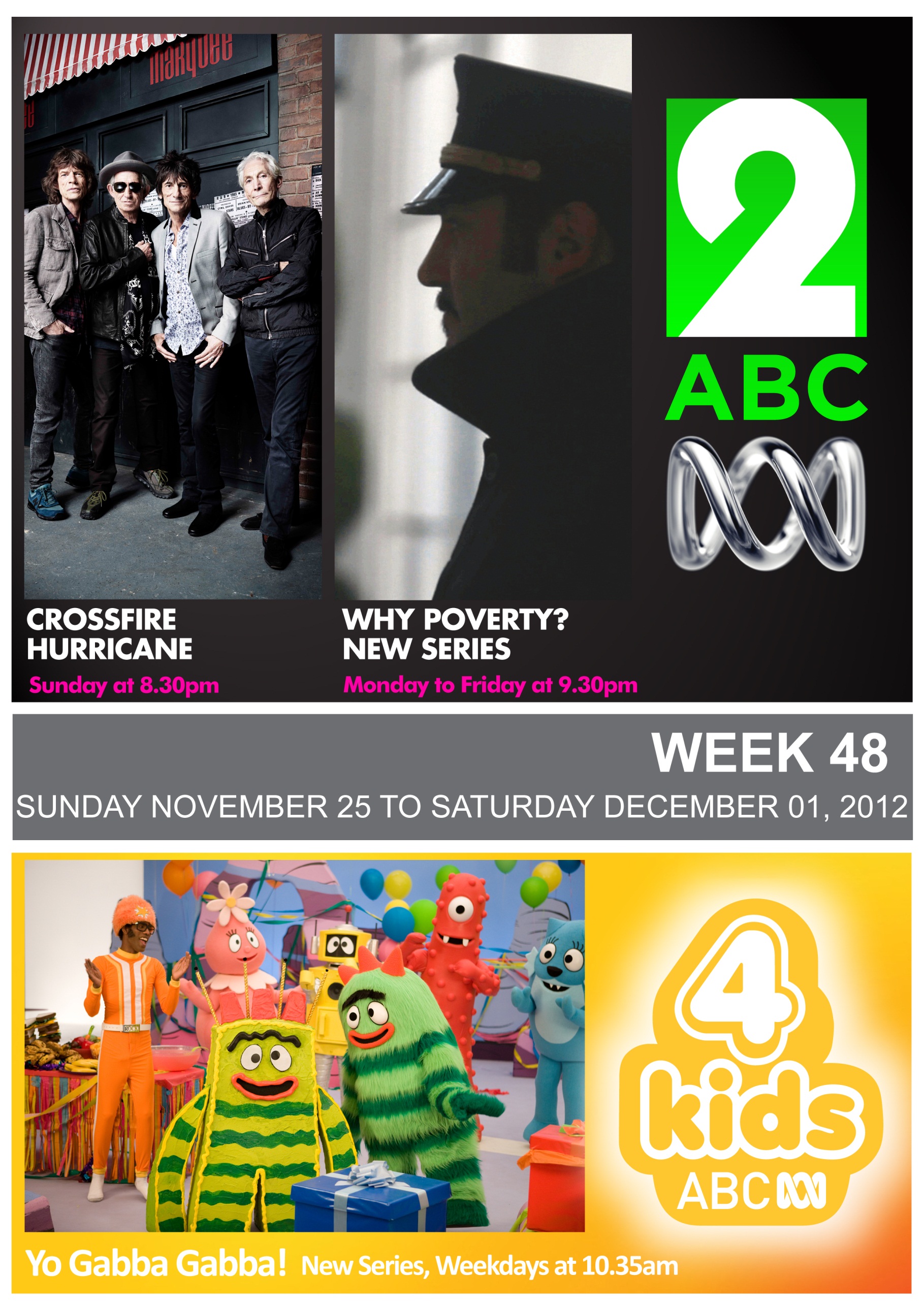 IndexProgram Highlights	1Crossfire Hurricane	1Opening Shot: Queen Of The Desert	2The Adventures Of Abney & Teal: The Porridge Party	3Louis Theroux: Miami Mega Jail	4Why Poverty? Park Avenue	5Why Poverty? Give Us The Money	6Fireman Sam: Bronwyn's Millionth Customer	7Beauty & The Beast: Reggie And Gary	8Why Poverty? Stealing Africa	9Warehouse Comedy Festival: Randy: Randy Is Sober	10Why Poverty? Solar Mamas	11Why Poverty? Welcome To The World	12Watch Out For...	13Yo Gabba Gabba!: Olympics	13Amendments	14Program Guide	19Sunday, 25 November 2012	19Monday, 26 November 2012	24Tuesday, 27 November 2012	29Wednesday, 28 November 2012	34Thursday, 29 November 2012	39Friday, 30 November 2012	44Saturday, 1 December 2012	49Marketing Contacts	53Program HighlightsSunday8:30pmCrossfire HurricaneSunday, 25 November 2012PRODUCTION DETAILS:Written and Directed by: Brett Morgen; Produced by: Mick Jagger, Victoria Pearman and Morgan Neville; Supervising Producer: Joanna Rudnick; Executive Producers: Keith Richards, Charlie Watts and Ron Wood.Sunday9:30pmOpening Shot: Queen Of The DesertSunday, 25 November 2012PRODUCTION DETAILS:Queen of the Desert is a 360 Degree Films production. It was made with the co-operation of the Areyonga Community, NT. Developed with the assistance of Film Victoria and produced with the assistance of Northern Territory Government and Screen Territory. Developed and produced in association with the Australian Broadcasting Corporation and financed with the assistance of Screen Australia. Director: Alex Kelly; Producer: Josephine Wright. Opening Shot is an initiative between Screen Australia and ABC Television that gives voice to a new generation of filmmakers - with stories to match. ABC Commissioning Editor: Alan Erson; ABC Development of Opening Shot: Edwina WaddyMonday6:15pmThe Adventures Of Abney & Teal: The Porridge PartyMonday, 26 November 2012PRODUCTION DETAILS:A BBC production.Monday8:30pmLouis Theroux: Miami Mega JailMonday, 26 November 2012						FinalPRODUCTION DETAILS:Director/Series Producer: Emma Cooper. Executive Producer: Nick Mirsky. A BBC production.Monday9:30pmWhy Poverty? Park AvenueMonday, 26 November 2012PRODUCTION DETAILS:Jigsaw Productions. Director Alex Gibney. Producer Blair Foster.Tuesday9:30pmWhy Poverty? Give Us The MoneyTuesday, 27 November 2012PRODUCTION DETAILS:Momento Film production. Director Bosse Lindquist. Producer David Herdies.Wednesday7:35amFireman Sam: Bronwyn's Millionth CustomerWednesday, 28 November 2012PRODUCTION DETAILS:Hit Entertainment.Wednesday8:30pmBeauty & The Beast: Reggie And GaryWednesday, 28 November 2012PRODUCTION DETAILS:A Zodiac Media Production. Wednesday9:30pmWhy Poverty? Stealing AfricaWednesday, 28 November 2012PRODUCTION DETAILS:A Guldbrandsen Film production. Director Christoffer Guldbrandsen. Producer Henrik Veileborg. Thursday9:00pmWarehouse Comedy Festival: Randy: Randy Is SoberThursday, 29 November 2012PRODUCTION DETAILS:A Madman Entertainment and Token Events Production. Developed and produced in association with ABC TV.Thursday9:30pmWhy Poverty? Solar MamasThursday, 29 November 2012PRODUCTION DETAILS:A Plus Pictures production. Director Mona Eldaief & Jehane Noujaim. Producer Mette Heide. Friday9:30pmWhy Poverty? Welcome To The WorldFriday, 30 November 2012PRODUCTION DETAILS:A Century Films production. Director Brian Hill. Producer Katie Bailiff. Watch Out For...Monday, 26 November 201210:35amYo Gabba Gabba!: OlympicsPopular preschool series, Yo Gabba Gabba!, returns to ABC4Kids with a new and exciting series! A sing-along, dance-along series, Yo Gabba Gabba! infuses retro-style and beat-driven music to teach simple life lessons.The groovy new series features host DJ Lance Rock (Lance Robertson) and a cast of colourful characters, including: Brobee, the little green one, Foofa, the pink flowerbubble, Muno, the red Cyclops, Toodee, the blue cat-dragon and Plex, the yellow robot.Today's most popular celebrities flock to guest star in this award-winning series. Guest stars in series four include Tom Lennon, Jeffrey Tambor, Tori Spelling, Greg Hawkes, Leslie Hall, Jack McBrayer, My Chemical Romance, Kate Micucci, Marissa Jaret Winokur, Bill Hader, Anne Heche, Jason Bateman, Patton Oswalt, Busy Philipps, Josh Holloway and more!Episode 6: Monday, November 26 at 10.35am on ABC4KidsThe Gabba friends learn about the Olympics and conduct their own games on Gabbaland. DJ Lance Rock, Brobee, Foofa, Muno, Toodee and Plex are joined by special guests Metta World Peace, Diamond World Peace, Biz Markie and Cut Copy. http://abc.net.au/iview/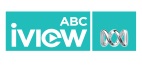 AmendmentsWednesday October 31Delete program:8:25pm	Tropfest: Between The FlagsAmend program start time to read:8:30pm	The RoastAmend program start time to read:8:30pm	Don’t Blame The Dog: Anti-Rhino-Poaching Dogs: South AfricaAmend program start time to read:9:30pm	Kitchen Cabinet: Barnaby JoyceAmend program start time to read:10:05pm	Mock The WeekAmend program start time to read:10:35pm	The Great Food Truck Race: Miami HeatAmend program start time to read:11:20pm	The RoastAmend program start time to read:11:20pm	Blood, Sweat And T-ShirtsAmend program start time to read:12:20pm	Dirty Jobs: Big Animal VetAmend program start time to read:1:00am	Monkey Thieves: The Great EscapeAmend program start time to read:1:30am	How Do They Do It?: Armoured Cars/ Cleaning Thames/ Flatpack FurnitureAmend program start time to read:1:50am	ABC News UpdateAmend program start time to read:1:55am	Programs resume at 6amTuesday November 06Amend program start time to read:9:05pm	ArcherDelete program:9:20pm	Tropfest: YellowWednesday November 07Delete program:8:25pm	Tropfest: Between The FlagsAmend program start time to read:8:25pm	The RoastAmend program start time to read:8:30pm	Don’t Blame The Dog: Acting Dogs: HollywoodAmend program start time to read:9:30pm	Kitchen Cabinet: Louise PrattAmend program start time to read:10:00pm	Mock The WeekAmend program start time to read:10:30pm	Opening Shot: Dating The H*BombAmend program start time to read:11:00pm	The RoastAmend program start time to read:11:00pm	Blood, Sweat And T-ShirtsAmend program start time to read:12:00pm	Dirty Jobs: New OrleansAmend program start time to read:12:40am	How Do They Do It?Amend program start time to read:1:05am	Monkey Thieves: Trading PlacesAmend program start time to read:1:35am	Cook Yourself Thin: FionaAmend program start time to read:1:55am	ABC News UpdateAmend program start time to read:2:00am	Programs resume at 6amThursday November 08Delete program:8:15pm	Tim Minchin’s STORMInsert program:8:15pm	Tropfest: Mere Oblivion(CC, PG)Insert program:8:20pm	Tropfest: Wild Thing(CC, Repeat, PG)Insert program:10:20pm	Paralympian Of The Year 2012Mingle with our paralympic stars on the red carpet and then join host Stephanie Brantz to relive all the great moments from the London Paralympics as we find out who will be named Australia’s Paralympian of the Year.Amend program start time to read:11:00pm	The Chaser: Hamster WheelAmend program start time to read:11:30pm	Mock The WeekAmend program start time to read:12:00am	The RoastAmend program start time to read:12:05am	Eataholics: Addicted To Diet ColaAmend program start time to read:1:05am	The League Of Gentlemen: How The Elephant Got It’s TruckDelete program:12:50am	U2 EqualsBBC: The HistoryAmend program start time to read:1:35am	Cook Yourself Thin: JillAmend program start time to read:2:00am	ABC News UpdateAmend program start time to read:2:00am	Programs resume at 6amSaturday November 10Amend program start time to read:10:25pm	Movie: The Magnificent SevenAmend program start time to read:12:30am	Video Killed The Radio Star: Russell MulcahyAmend program start time to read:12:55am	How Not To Live Your LifeAmend program start time to read:1:25am	Torchwood: Children Of The Earth: Day FourAmend program start time to read:2:15am	ABC News UpdateAmend program start time to read:2:20am	Programs resume at 6amSunday November 11Insert classification:7:30pm	Don’t Blame The Dog: Acting Dogs: Hollywood(PG)Insert classification:8:30pm	Escape From The World’s Most Dangerous Place(M*Adult themes, coarse language)Monday November 12Delete program:8:30pm	Louis Theroux: Miami Mega JailInsert program:8:30pm	When Louis Met Jimmy(CC)In the year 2000 Louis Theroux spent a week with Sir Jimmy Savile filming this off-beat documentary. Louis raises the rumours of paedophilia and Savile’s response is now even more horrifying given recent revelations.Wednesday November 14Amend program start time to read:8:25pm	The RoastAmend program start time to read:8:30pm	Don’t Blame The Dog: Sled Racing Dogs: AlaskaAmend program start time to read:9:30pm	Kitchen Cabinet: Christine MilneAmend program start time to read:10:00pm	Mock The WeekAmend program start time to read:10:30pm	Opening Shot: MeatworkAmend program start time to read:11:00pm	The RoastAmend program start time to read:11:05pm	Blood, Sweat And T-ShirtsAmend program start time to read:12:00pm	The Urban ChefAmend program start time to read:12:35am	The Fabulous Beekman BoysAmend program start time to read:1:00am	How Do They Do It?Amend program start time to read:1:25am	Monkey Thieves: Rising ForcesAmend program start time to read:1:50am	ABC News UpdateAmend program start time to read:1:50am	Programs resume at 6amFriday November 16Insert classification:10:20pm	Escape From The World’s Most Dangerous Place(M*Adult themes, coarse language)Sunday November 18Delete program:11:30pm	Louis Theroux: Miami Mega JailInsert program:11:30pm	When Louis Met Jimmy(CC, repeat)In the year 2000 Louis Theroux spent a week with Sir Jimmy Savile filming this off-beat documentary. Louis raises the rumours of paedophilia and Savile’s response is now even more horrifying given recent revelations.Monday November 19Amend program details & synopsis to:8:30pm	Louis Theroux: Miami Mega Jail(CC)Louis Theroux spends some time locked up with the inmates of one of the largest jails in the world - Miami's mega jail.Insert classification:10:15pm	Video Killed The Radio Star: Artist’s View: Def Leppard(M*Coarse language)Saturday November 24Insert classification:8:30pm	Movie: Brother Sun, Sister Moon(PG)Program GuideSunday, 25 November 2012Monday, 26 November 2012Tuesday, 27 November 2012Wednesday, 28 November 2012Thursday, 29 November 2012Friday, 30 November 2012Saturday, 1 December 2012The Rolling Stones, the rock 'n' roll icons who have defined creativity, daring and durability, are chronicled in a kaleidoscopic new 2-part series that documents the key periods of their career and their incredible adventures.Crossfire Hurricane provides a remarkable new perspective on the Stones' unparalleled journey from blues-obsessed teenagers in the early 60s to rock royalty. It's all here in panoramic candour, from the Marquee Club to Hyde Park, from Altamont to 'Exile, from club gigs to stadium extravaganzas.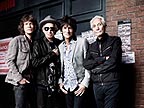 Taking its title from a lyric in 'Jumping Jack Flash', Crossfire Hurricane gives the audience an intimate insight into exactly what it's like to be part of the Rolling Stones, as they overcame denunciation, drugs, dissensions and death to become the definitive survivors. With never-before-seen footage and fresh insights from the band themselves, the odyssey includes film from the Stones' initial road trips and first controversies as they became the ‘anti-Beatles’, the group despised by authority because they connected and communicated with their own generation as no one ever had. "When we got together," says Wyman, "something magical happened, and no one could ever copy that." http://abc.net.au/iview/Five emerging filmmakers are giving an OPENING SHOT.Five filmmaking teams, all with a director under 35 years old, have been given the opportunity to create a prime time half hour film that not only develops their filmmaking skills, but also fires an (opening) shot in to the national conversation about Australia today.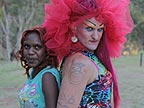 From the moral minefield of modern reproductive science to online hacktivism, these films share the voice of a generation tackling the issues that are important to them, and that have consequences for all of us.What they collectively demonstrate is that while today's younger generations may be disengaged from traditional party politics they are not disengaged from the issues that matter.Are you ready to give them a shot?Not only has she got pink hair extensions, painted on eyebrows and superman hotpants, Starlady's a youth worker in some of Australia's most remote places. Using an unusual set of tools this flamboyant hairdresser spends her time travelling thousands of kilometres across the desert. This time she's heading to Areyonga, an Indigenous community in Central Australia, to work with isolated and sometimes shy teenagers. She'll use a bit of bleach and a whole lot of colour in the hope of spreading confidence and pride. But in this makeshift salon Starlady also finds acceptance and friendship in what some might see as an unlikely place. http://abc.net.au/iview/The Adventures of Abney & Teal is a 52 x 11 minute light-hearted and contemporary series about adventure and storytelling based on the characters and stories created by children's author and illustrator Joel Stewart.Abney and Teal live on an island in the middle of a lake surrounded by the hustle and bustle of the big city. Their lives are full of discovery and exploration. They share their island with a unique set of friends - Neep, Bop, Toby Dog and the playful Poc-Pocs, who join Abney and Teal in their amazing adventures.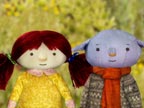 The series aims to help children to develop imagination through laughter, adventurous play and stories; discover new ways of looking at the everyday world; and learn about relationships and social development through play. Episode one: The Porridge Party - Monday, November 26 at 6.15pm on ABC4KidsAbney and Teal make lots of porridge to warm them up on a cold and gloomy day. They make so much that it fills all the bowls in Abney's house and it starts to get everywhere. Teal decides they should have a porridge party to use it all up.Episode two: The Star Stick - Tuesday, November 27 at 6.15pm on ABC4KidsTeal can't sleep and is watching the sky when she sees a beautiful shooting star. She wakes up Abney and the Poc-Pocs to help her catch one for herself. http://abc.net.au/iview/In the final part of Louis Theroux: Miami Mega Jail, Louis goes deeper into the jail system, meeting an alleged triple murderer facing a possible death sentence.Louis also follows a group of 40 younger inmates who have escaped prison by pleading guilty and agreeing to attend a four-month military-style bootcamp. Among them is a 14-year-old boy facing a possible ten-year sentence for armed robbery if he can't survive the bootcamp's relentless and brutal training and indoctrination program. Many will drop out and receive prison sentences, but for a handful this will be their second chance at life.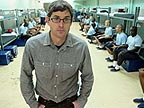  http://abc.net.au/iview/Screening as part of the Why Poverty? series - an innovative global media event aiming to get people talking about poverty through the broadcast of ground-breaking new documentaries. In Park Avenue, director Alex Gibney investigates how the extreme wealth of a few has created inequality for so many Americans.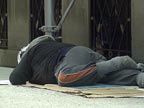 740 Park Ave, New York City, is home to some of the wealthiest Americans. Ten minutes to the north, over the Harlem River, is the other Park Avenue in South Bronx, where more than half the population need food stamps and children are 20 times more likely to be killed. In the last 30 years, inequality has rocketed in the US - many Americans now think the American Dream only applies to those with enough money to lobby politicians for friendly bills from Capitol Hill.Through the story of the two Park Avenues, this remarkable film puts forward the argument that the extreme wealth of a few has been used to impose their ideas on the rest of America. http://abc.net.au/iview/Screening as part of the Why Poverty? series - an innovative global media event aiming to get people talking about poverty through the broadcast of ground-breaking new documentaries. In Give Us the Money, director Bosse Lindquist looks at how and why celebrities have become the self-appointed spokespeople for Africa's poor. 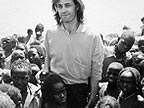 From Live Aid to Make Poverty History, Bob Geldof and Bono have been the most prominent voices advocating on behalf of the poor. But have the concerts and campaigns really lifted millions out of poverty? Geldof, Bono and other celebrities speak candidly about how to lobby effectively and how to play to politicians' weaknesses for glitz and popularity. But as their political influence has increased, so have the questions, with critics wanting to know why celebrities have become the voice of Africa. Extreme poverty has, on average, reduced in African countries. But does an end always justify the means? Were Geldof, Bono and other popular figures right to take on this role and court the politicians? What alternative was there? http://abc.net.au/iview/Fireman Sam, the 26 x 10 minute computer-generated imagery (CGI) series, follows the adventures of the Pontypandy Fire Station as Fireman Sam, the ultimate hero next door, races to the rescue of his friends and colleagues caught in all sorts of perilous situations. Based in the Welsh village of Pontypandy, Fireman Sam is a pillar of the community and the hero of every rescue. Whether stuck on a high cliff-face or caught in an underground cave, the children of Pontypandy know help is always close at hand thanks to brave and resourceful Fireman Sam.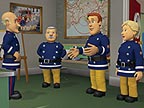 Ep 1: Bronwyn's Millionth Customer: Wednesday, Nov 28 at 7.35am on ABC4KidsWhen Sarah and James discover that the Wholefish Café is about to have its one millionth customer, they convince Bronwyn that there should be a big celebration to mark the event. But when they decide to have Norman Price jump out of a big wooden cake he gets trapped inside. Things get even worse when the kitchen catches fire and the giant cake doesn't fit through the door! Ep 2: Jupiter on the Loose - Thursday, Nov 29 at 7.35am on ABC4KidsWhen the Pontypandy Pioneers go to the fire station to complete their fire safety badge, Norman wants to prove to Derek that he can drive a fire engine. Meanwhile Elvis has made a pie for everyone's tea, but he is sure Norman will try to eat it, so sets out to hide it. When Norman starts up Jupiter and accidentally drives it through Pontypandy, Sam races to the rescue. Will Fireman Sam be able to rescue Norman and the pie? http://abc.net.au/iview/In this UK series, four facially disfigured people take on a group of beauty addicts and challenge their perspective on life. Spending two weeks learning about each other's life, together they go on a journey to figure out what's more important; how a person looks on the outside or what's on the inside?Twenty-one-year-old 'beautyholic' and drama student Gary Thompson meets 47-year-old Reggie Bibbs from Houston, Texas. Gary has spent up to 31,000 pounds in the last five years on looking good and almost sacrificed his studies due to non-payment of student fees. Reggie has one of the world's most extreme cases of neurofibromatosis, a condition where tumours grow all over the body. 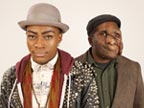 In the first week, Reggie travels to London and gets to know Gary. Gary wants to have a nose job and look like female celebrity Kim Kardashian. In the second week, the pair fly back to Houston to meet Reggie's family. Here Gary learns about Reggie's past and how he spent 30 years hiding from other people. Reggie sends Gary to watch a rhinoplasty operation and he sees a surgeon breaking a patient's nose. He also meets Tammy, a former rhinoplasty patient whose operation went wrong and now she has no sense of smell. Will Reggie persuade Gary not to have a nose job? http://abc.net.au/iview/Screening as part of the Why Poverty? series - an innovative global media event aiming to get people talking about poverty through the broadcast of ground-breaking new documentaries. In Stealing Africa, director Christoffer Guldbrandsen tells the story of global trade and corruption in Zambia where money and natural resources have ended up in the hands of the wealthy.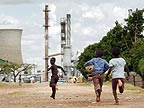 In a sleepy village in Switzerland, the wealthy residents are receiving more tax revenue than they can use. This is thanks to one resident: Ivan Glasenberg, CEO of Glencore, whose copper mines in Zambia have done little to help the local people. Zambia has the third largest copper reserves in the world, but 60% of the population live on less than $1 a day and 80% are unemployed.Now a public company, Glencore's predecessor company was founded by Marc Rich, a highly controversial and ruthless American businessman who fled US justice in 1984. Along with its co-investors, the company successfully negotiated a royalty rate of 0.6% with the then Zambian administration - the lowest royalty rate in Africa. These terms, which the now-disgraced former minister for mines involved in the sell-off refused to discuss, leave Zambia out of pocket from the exploitation of its own resources.Stealing Africa shows how neither the law nor morals determine the level of tax that investors pay in Africa - it's more a case of whatever those in business can get away with. http://abc.net.au/iview/After a lifetime of disastrous career moves, romantic miscalculations and reasonably poor life choices, Randy is finally off the booze and on the wagon. In this, his solo television debut, everybody's favourite felt-faced raconteur casts his acerbic, ping-pong ball gaze on the world around him. Nothing is sacred, no one is safe.Randy has been performing his unique brand of stand-up comedy since 2005 and depending on who you ask, his debut solo show ‘Randy's Postcards from Purgatory’ was a critically acclaimed runaway cult hit.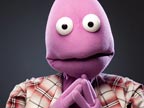 He has appeared at festivals all over the world alongside his skinny compadre Sammy J in such award-winning stage shows as Ricketts Lane, Bin Night and The Inheritance and featured as an extra in episode 196 of Blue Heelers. He's been married, divorced, arrested, kidnapped and thrown from a moving hovercraft, and after three and a half years as an occasionally-sober children's entertainer, Randy has settled on a career in comedy. http://abc.net.au/iview/Screening as part of the Why Poverty? series - an innovative global media event aiming to get people talking about poverty through the broadcast of ground-breaking new documentaries. In Solar Mamas, co-directors Mona Eldaief and Jehane Noujaim look at how women try to find their way out of poverty. 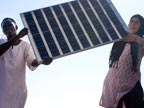 Rafea is the second wife of a Bedouin. She wants a better life for herself and her children. The Barefoot College in India takes uneducated middle-aged women from poor communities and trains them to become solar engineers - bringing power and jobs to their communities. This moving film follows Rafea as she overcomes difficulties to become a solar engineer, altering her life and that of her family. Along with a hand-picked group of other illiterate mothers and grandmothers from poor communities, Rafea's training enables her to bring power to the remotest places. Literally, she is going to switch on the lights. http://abc.net.au/iview/Screening as part of the Why Poverty? series - an innovative global media event aiming to get people talking about poverty through the broadcast of ground-breaking new documentaries. In Welcome to the World, director Brian Hill takes a trip across Cambodia, Sierra Leone and the USA to assess the prospects of the newest generation.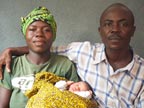 Each year, 130 million babies are born and not one of them decides where they will be born or how they will live. Their chances in life depend on the lottery of where, how and to whom they are born. Cambodian babies are most likely to be born to a family surviving on less than $1 a day who scavenge the streets to survive. In Sierra Leone, chances of a baby surviving its first year are half those of the worldwide average. And the average life expectancy is only 48 years. Even American babies are at greater risk now than at any time in the last 20 years. They are more likely to grow up obese or be one of the 1.6 million homeless children living in the US today.In his lyrical, sometimes exhilarating, sometimes deeply upsetting film, Hill travels to meet the women struggling to nurture, the clinics teaching feeding and nutrition through song, and the surgeons fighting to save mothers and babies. http://abc.net.au/iview/6:00amBlinky Bill(CC,Repeat,G)6:25amFinley The Fire Engine(CC,Repeat,G)6:35amBob The Builder: Project Build It(CC,Repeat,G)6:45amChuggington(CC,Repeat,G)7:00amRoary The Racing Car(CC,Repeat,G)7:15amPeppa Pig(CC,Repeat,G)7:20amPeppa Pig(CC,Repeat,G)7:25amOlivia(CC,Repeat,G)7:35amFireman Sam(CC,Repeat,G)7:45amOctonauts(CC,Repeat,G)8:00amAngelina Ballerina: The Next Steps(CC,Repeat,G)8:15amRaa Raa! The Noisy Lion(CC,Repeat,G)8:30amSesame Street(CC,Repeat,G)8:55amSoupe Opera(Repeat,G)9:00amCharlie and Lola(CC,Repeat,G)9:15amPingu(Repeat,G)9:20amBananas In Pyjamas(CC,Repeat,G)9:30amPlay School(CC,Repeat,G)10:00amCharlie And Lola(CC,Repeat,G)10:10amPeppa Pig(CC,Repeat,G)10:15amDibo The Gift Dragon(CC,Repeat,G)Final10:30amPoko(CC,Repeat,G)10:55amPororo The Little Penguin(CC,Repeat,G)11:00amThe Koala Brothers(CC,Repeat,G)11:15amAngelina Ballerina: The Next Steps(CC,Repeat,G)11:30amThe WotWots(CC,Repeat,G)11:40amTimmy Time(CC,Repeat,G)11:50amLittle Charley Bear(CC,Repeat,G)12:00pmSesame Street(CC,G)1:00pmWaybuloo(CC,Repeat,G)1:20pmBlanche(CC,Repeat,G)1:30pmAngelina Ballerina: The Next Steps(CC,Repeat,G)1:45pmRaa Raa! The Noisy Lion(CC,Repeat,G)1:55pmFifi And The Flowertots(CC,Repeat,G)2:10pmHumf(CC,Repeat,G)2:15pmBert And Ernie's Great Adventures(CC,Repeat,G)2:25pmPingu(Repeat,G)2:35pmBob The Builder: Project Build It(CC,Repeat,G)2:50pmMike The Knight(CC,Repeat,G)3:05pmBookaboo(CC,Repeat,G)3:15pmThe Mr Men Show(CC,Repeat,G)3:30pmArthur(CC,Repeat,G)3:55pmLaura's Star(CC,Repeat,G)Final4:05pmOctonauts(CC,Repeat,G)4:15pmBananas In Pyjamas(CC,Repeat,G)4:30pmPlay With Me Sesame(CC,Repeat,G)5:00pmPeppa Pig(CC,Repeat,G)5:05pmPeppa Pig(CC,Repeat,G)5:10pmPeppa Pig(CC,Repeat,G)5:15pmPeppa Pig(CC,Repeat,G)5:25pmMouk(CC,G)5:35pmThe Mole Sisters(CC,Repeat,G)5:50pmKioka(CC,Repeat,G)6:00pmThe Pajanimals: Under The Bed(CC,Repeat,G)When Squacky thinks he sees a monster under his bed, the Pajanimals travel to Storybook Land and talk to Edwin, who explains that a lot of the things we're scared of are just in our heads.6:15pmTilly and Friends: Hector And The Full Up Moon(CC,Repeat,G)It's bedtime in the Little Yellow House but Hector is far too busy to sleep, he wants to stay up and see the full-up moon. Even though Hector is usually a sleepy little pig at bedtime he's determined to stay awake.6:25pmIn The Night Garden: Catch The Ninky Nonk, Tombliboos(CC,Repeat,G)Makka Pakka takes a ride on the Ninky Nonk. The Tombliboos are playing inside their house when the Ninky Nonk stops outside.7:00pmSpicks And Specks(CC,Repeat,PG)Adam, Myf and Alan are joined by Caroline O'Connor, Julien Temple, Dave O'Neil and Frank Woodley.7:30pmObsessive Compulsive Hoarder: The Big Clear Out(CC,Repeat)During the follow-up program to Obsessive Compulsive Hoarder, we re-visit obsessive hoarder Richard Wallace and his community as they continue to tackle his overflowing home.8:30pmCrossfire Hurricane(CC)Over two episodes, Crossfire Hurricane provides a remarkable new perspective on the Rolling Stones' unparalleled journey from blues-obsessed teenagers in the early 60s to rock royalty.9:30pmOpening Shot: Queen Of The Desert(CC,G,Aboriginal and Torres Strait Islander viewers are advised that the following program contains images and voices of people who have died)Five emerging filmmakers are giving an 'Opening Shot'. Starlady uses a bit of bleach and a whole lot of colour in the hope of spreading confidence and pride in a Central Australian Indigenous community.10:00pmLouis Theroux: Miami Mega Jail(CC,Repeat)Louis Theroux spends some time locked up with the inmates of one of the largest jails in the world - Miami's mega jail.11:00pmMongolian Bling(CC,M,Coarse Language)Adventures in nomadic Hip-hop and the heart of Mongolia.12:00amAlan Carr: Chatty Man(CC,Repeat)Loved by both the public and his guests for his irrepressible, warm and witty approach, Alan Carr hosts this side-splitting chat show.12:45amtriple j presents: Art Vs Science: One Night Stand(CC,Repeat,G)As the sun goes down on triple j's One Night Stand in Tumby Bay, Art Vs Science show off their musical skills beyond the trademark keyboard and samplers. 1:15amLater... With Jools Holland: Stereophonics/ Ellie Goulding/ Wild Beasts/ Maxwell/ Diana Krall/ The Unthanks(CC,Repeat,G)A show for the true music lover which kicks off with a spontaneous jam session, then each featured band or artist performs two to three tracks, mixed with quirky interviews with Jools.2:20amABC News Update(Repeat)The latest news headlines and today's top stories from across Australia and around the world.2:20amPrograms resume at 6am6:00amBlinky Bill(CC,Repeat,G)6:25amFinley The Fire Engine(CC,Repeat,G)6:35amBob The Builder: Project Build It(CC,Repeat,G)6:45amChuggington(CC,Repeat,G)7:00amRoary The Racing Car(CC,Repeat,G)7:15amPeppa Pig(CC,Repeat,G)7:20amPeppa Pig(CC,Repeat,G)7:25amOlivia(CC,Repeat,G)7:35amFireman Sam(CC,Repeat,G)7:45amOctonauts(CC,Repeat,G)8:00amAngelina Ballerina: The Next Steps(CC,Repeat,G)8:15amRaa Raa! The Noisy Lion(CC,Repeat,G)8:30amSesame Street(CC,Repeat,G)9:00amCharlie and Lola(CC,Repeat,G)9:15amPingu(Repeat,G)9:20amBananas In Pyjamas(CC,Repeat,G)9:30amPlay School(CC,Repeat,G)10:00amLet's Go Pocoyo(CC,G)10:10amDorothy the Dinosaur(CC,Repeat,G)10:20amZigby(CC,Repeat,G)10:35amYo Gabba Gabba!(CC)11:00amThe Koala Brothers(CC,Repeat,G)11:15amAngelina Ballerina: The Next Steps(CC,Repeat,G)11:30amThe WotWots(CC,Repeat,G)11:40amTimmy Time(CC,Repeat,G)11:50amLittle Charley Bear(CC,Repeat,G)12:00pmSesame Street(CC,Repeat,G)12:30pmIgam Ogam(Repeat,G)12:40pmZigby(CC,Repeat,G)12:50pmThe Hive(CC,Repeat,G)1:00pmWaybuloo(CC,Repeat,G)1:20pmBlanche(CC,Repeat,G)1:30pmAngelina Ballerina: The Next Steps(CC,Repeat,G)1:45pmRaa Raa! The Noisy Lion(CC,Repeat,G)1:55pmFifi And The Flowertots(CC,Repeat,G)2:10pmHumf(CC,Repeat,G)2:15pmBert And Ernie's Great Adventures(CC,Repeat,G)2:25pmPingu(Repeat,G)2:35pmBob The Builder: Project Build It(CC,Repeat,G)2:50pmMike The Knight(CC,Repeat,G)3:05pmBookaboo(CC,Repeat,G)3:15pmThe Mr Men Show(CC,Repeat,G)3:30pmArthur(CC,Repeat,G)3:55pmShaun The Sheep(CC,Repeat,G)4:05pmOctonauts(CC,Repeat,G)4:15pmBananas In Pyjamas(CC,Repeat,G)4:30pmPlay School(CC,Repeat,G)5:00pmPeppa Pig(CC,Repeat,G)5:05pmPeppa Pig(CC,Repeat,G)5:10pmPeppa Pig(CC,Repeat,G)5:15pmPeppa Pig(CC,Repeat,G)5:25pmMouk(CC,G)5:35pmThe Mole Sisters(CC,Repeat,G)5:50pmKioka(CC,Repeat,G)6:00pmThe Pajanimals: Queen For A Night(CC,Repeat,G)The Pajanimals don't like that Cowbella is being bossy, so they travel to Storybook Land where Edwin makes Cowbella the Queen of the Realm! At first, Cowbella loves being Queen but soon realises it's not as fun as it seems.6:15pmThe Adventures Of Abney & Teal: The Porridge Party(CC)Abney and Teal make lots of porridge to warm them up on a cold day. They make so much that it fills all the bowls in Abney's house and it starts to get everywhere. Teal decides to have a porridge party to use it all up!6:30pmIn The Night Garden: Hide And Seek(CC,Repeat,G)The Pontipines are playing a game of hide and seek with the Wottingers. The Pontipines hide whilst the Wottingers count.7:00pmSpicks And Specks(CC,Repeat,G)The world of music exposed like never before. Comedian Adam Hills leads two teams through different rounds of music-related riddles and games.7:30pmMega Builders: Fantasy Islands(CC,Repeat,G)The largest man-made island is being built off the coast of Dubai. Destined to be a mecca for the super-rich, this is one of the most ambitious marine engineering feats in history.8:25pmThe Roast(CC)A two minute news satire bulletin bringing you today's news today.8:30pmLouis Theroux: Miami Mega Jail(CC,M,Coarse Language) FinalLouis goes deeper into the jail system, meeting an alleged triple murderer facing a possible death sentence, and a group of inmates who have the opportunity to escape prison if they complete a military-style bootcamp.9:30pmWhy Poverty? Park Avenue(CC)As part of the Why Poverty? series, this documentary investigates - through the story of two very different Park Avenues in New York City - how the extreme wealth of a few has created inequality for so many Americans. 10:25pmPineapple Dance Studios(CC,Repeat,M,Coarse Language)Featuring a host of unique and outrageous characters; from millionaire founder Debbie Moore to the hilarious artistic director Louie Spence, we take a look behind the scenes at the hottest London dance studio.11:10pmThe Roast(CC,Repeat)A two minute news satire bulletin bringing you today's news today.11:15pmPineapple Dance Studios: Finale(CC,Repeat,M,Coarse Language)FinalThe hilarious observational series Pineapple Dance Studios comes to a finale. We say goodbye to the outrageous Louie Spence, aspiring pop-star Andrew Stone, choreographer Mark Battershall and all the crew at Pineapple.12:25amBreaking Bad: Full Measure(CC,Repeat,M,Violence)FinalAfter taking out two of his boss's street dealers, Walt realises that Gus is planning to kill him and Jesse and replace him with his former assistant. CAST: Bryan Cranston, Aaron Paul1:10amCold Feet(CC,Repeat,PG)Adam's father offers to help Adam and Rachel buy their house but a horrific accident changes everything! CAST: James Nesbitt2:00amABC News UpdateThe latest news headlines and today's top stories from across Australia and around the world.2:00amPrograms resume at 6am6:00amBlinky Bill(CC,Repeat,G)6:25amFinley The Fire Engine(CC,Repeat,G)6:35amBob The Builder: Project Build It(CC,Repeat,G)6:45amChuggington(CC,Repeat,G)7:00amRoary The Racing Car(CC,Repeat,G)7:15amPeppa Pig(CC,Repeat,G)7:20amPeppa Pig(CC,Repeat,G)7:25amOlivia(CC,Repeat,G)7:35amFireman Sam(CC,Repeat,G)7:45amOctonauts(CC,Repeat,G)8:00amAngelina Ballerina: The Next Steps(CC,Repeat,G)8:15amRaa Raa! The Noisy Lion(CC,Repeat,G)8:30amSesame Street(CC,Repeat,G)9:00amCharlie and Lola(CC,Repeat,G)9:15amPingu(Repeat,G)9:20amBananas In Pyjamas(CC,Repeat,G)9:30amPlay School(CC,Repeat,G)10:00amLet's Go Pocoyo(CC,G)10:10amDorothy the Dinosaur(CC,Repeat,G)10:20amZigby(CC,Repeat,G)10:35amYo Gabba Gabba!(CC)11:00amThe Koala Brothers(CC,Repeat,G)11:15amAngelina Ballerina: The Next Steps(CC,Repeat,G)11:30amThe WotWots(CC,Repeat,G)11:40amTimmy Time(CC,Repeat,G)11:50amLittle Charley Bear(CC,Repeat,G)12:00pmSesame Street(CC,Repeat,G)12:30pmIgam Ogam(Repeat,G)12:40pmZigby(CC,Repeat,G)12:50pmThe Hive(CC,Repeat,G)1:00pmWaybuloo(CC,Repeat,G)1:20pmBlanche(CC,Repeat,G)1:30pmAngelina Ballerina: The Next Steps(CC,Repeat,G)1:45pmRaa Raa! The Noisy Lion(CC,Repeat,G)1:55pmFifi And The Flowertots(CC,Repeat,G)2:10pmHumf(CC,Repeat,G)2:15pmBert And Ernie's Great Adventures(CC,Repeat,G)2:25pmPingu(Repeat,G)2:35pmBob The Builder: Project Build It(CC,Repeat,G)2:50pmMike The Knight(CC,Repeat,G)3:05pmBookaboo(CC,Repeat,G)3:15pmThe Mr Men Show(CC,Repeat,G)3:30pmArthur(CC,Repeat,G)3:55pmShaun The Sheep(CC,Repeat,G)4:05pmOctonauts(CC,Repeat,G)4:15pmBananas In Pyjamas(CC,Repeat,G)4:30pmPlay School(CC,Repeat,G)5:00pmPeppa Pig(CC,Repeat,G)5:05pmPeppa Pig(CC,Repeat,G)5:10pmPeppa Pig(CC,Repeat,G)5:15pmPeppa Pig(CC,Repeat,G)5:25pmMouk(CC,G)5:35pmThe Mole Sisters(CC,Repeat,G)5:50pmKioka(CC,Repeat,G)6:00pmThe Pajanimals: Missing Mom And Dad(CC,Repeat,G)At bedtime, Sweet Pea Sue misses Mum and Dad and wishes she could sneak into their bed where it feels 'warm and safe'. The Pajanimals travel to the Night Sky where the Moon comforts her.6:15pmThe Adventures Of Abney & Teal: The Star Stick(CC)Teal can't sleep and is watching the sky when she sees a beautiful shooting star. She wakes up Abney and the Poc-Pocs to help her catch one for herself. 6:30pmIn The Night Garden: What Loud Music, Tombliboos!(CC,Repeat,G)The Night Garden explores the magical place that exists between waking and sleeping in a child's imagination.7:00pmSpicks And Specks(CC,Repeat,PG)The world of music exposed like never before. Comedian Adam Hills leads two teams through different rounds of music-related riddles and games.7:30pmDirty Jobs: Leather Tanner(CC,Repeat,G)Grimy, gritty, gooey and just plain gross, this series gets down and disgusting as host Mike Rowe isn't afraid of getting his hands dirty as he travels around America, showing off some really dirty jobs.8:25pmThe Roast(CC)A two minute news satire bulletin bringing you today's news today.8:30pmGood Game(CC)Join Bajo and Hex as they bring you all the latest news and events, reviews, animations and interviews from the wonderful world of gaming.9:00pmVideo Killed The Radio Star: Artist's View: Bon Jovi(CC,M,Sexual References)Nothing captured the style and exuberance of the 80s like the emergence of the music video. This episode features Bon Jovi.9:30pmWhy Poverty? Give Us The Money(CC)As part of the Why Poverty? series, this film examines how and why celebrities like Bob Geldof and Bono have become the self-appointed spokespeople for Africa's poor. Have their campaigns really lifted people out of poverty?10:25pmThe Invention of Dr. Nakamats(CC,Repeat,PG)Dr Nakamats is an octogenarian, a demi-god in his native Japan and the world's most prolific inventor, holding over 3300 patents. Some of his most famous include the floppy disk, CD, DVD and taxi cab meter.11:20pmThe Roast(CC,Repeat)A two minute news satire bulletin bringing you today's news today.11:25pmThe Real Filth Fighters(CC,Repeat,PG)The war on filth is relentless. This series looks at the unsung heroes of grime and how they and their families lead their lives while, to most of us, they have one of the most disgusting jobs on earth.11:50pmJack Osbourne: No Limits(CC,Repeat,M,Coarse Language)FinalJack Osbourne, Natalie Imbruglia, Billy Boyd and Konnie Huq continue their adventure in Hawaii where they take on the lung-bursting challenge of free diving - basically holding your breath and diving deep underwater.12:35amBlade Of The Immortal: Genius(CC,Repeat,M,Violence)Manji was a samurai bound to service an evil master. When he chose humanity over duty and murdered his lord, he was forced to kill 100 honest men. When he had no future but death, he was granted eternal life by an old mystic.1:00amSanctuary: The Five(CC,Repeat,M,Violence)Dr. Magnus is in Italy to lead a covert meeting on abnormals and new medical findings, leaving Will in charge of the Sanctuary with Ashley, Henry and Bigfoot. CAST: Robin Dunne1:50amABC News UpdateThe latest news headlines and today's top stories from across Australia and around the world.1:50amPrograms resume at 6am6:00amBlinky Bill(CC,Repeat,G)6:25amFinley The Fire Engine(CC,Repeat,G)6:35amBob The Builder: Project Build It(CC,Repeat,G)6:45amChuggington(CC,Repeat,G)7:00amRoary The Racing Car(CC,Repeat,G)7:15amPeppa Pig(CC,Repeat,G)7:20amPeppa Pig(CC,Repeat,G)7:25amOlivia(CC,Repeat,G)7:35amFireman Sam(CC)7:45amOctonauts(CC,Repeat,G)8:00amAngelina Ballerina: The Next Steps(CC,Repeat,G)8:15amRaa Raa! The Noisy Lion(CC,Repeat,G)8:30amSesame Street(CC,Repeat,G)8:55amSoupe Opera(Repeat,G)9:00amCharlie and Lola(CC,Repeat,G)9:15amPingu(Repeat,G)9:20amBananas In Pyjamas(CC,Repeat,G)9:30amPlay School(CC,Repeat,G)10:00amLet's Go Pocoyo(CC,G)10:10amDorothy the Dinosaur(CC,Repeat,G)10:20amZigby(CC,Repeat,G)10:35amYo Gabba Gabba!(CC)11:00amThe Koala Brothers(CC,Repeat,G)11:15amAngelina Ballerina: The Next Steps(CC,Repeat,G)11:30amThe WotWots(CC,Repeat,G)11:40amTimmy Time(CC,Repeat,G)11:50amLittle Charley Bear(CC,Repeat,G)12:00pmSesame Street(CC,Repeat,G)12:30pmIgam Ogam(Repeat,G)12:40pmZigby(CC,Repeat,G)12:50pmThe Hive(CC,Repeat,G)1:00pmWaybuloo(CC,Repeat,G)1:20pmBlanche(CC,Repeat,G)1:30pmAngelina Ballerina: The Next Steps(CC,Repeat,G)1:45pmRaa Raa! The Noisy Lion(CC,Repeat,G)1:55pmFifi And The Flowertots(CC,Repeat,G)2:10pmHumf(CC,Repeat,G)2:15pmBert And Ernie's Great Adventures(CC,Repeat,G)2:25pmPingu(Repeat,G)2:35pmBob The Builder: Project Build It(CC,Repeat,G)2:50pmMike The Knight(CC,Repeat,G)3:05pmBookaboo(CC,Repeat,G)3:15pmThe Mr Men Show(CC,Repeat,G)3:30pmArthur(CC,Repeat,G)3:55pmShaun The Sheep(CC,Repeat,G)4:05pmOctonauts(CC,Repeat,G)4:15pmBananas In Pyjamas(CC,Repeat,G)4:30pmPlay School(CC,Repeat,G)5:00pmPeppa Pig(CC,Repeat,G)5:05pmPeppa Pig(CC,Repeat,G)5:10pmPeppa Pig(CC,Repeat,G)5:15pmPeppa Pig(CC,Repeat,G)5:25pmMouk(CC,G)5:35pmThe Mole Sisters(CC,Repeat,G)5:50pmKioka(CC,Repeat,G)6:00pmThe Pajanimals: Tomorrow Is Brand New(CC,Repeat,G)Apollo is having a bad day, and at bedtime Apollo can't sleep because he is just too upset. The Pajanimals travel to the Night Sky where the Moon tells Apollo that even though today was a bad day, tomorrow is a brand new day!6:15pmThe Adventures Of Abney & Teal: The Poc Poc's Holiday(CC)Follow the adventures of Abney and Teal, two friends who live on an island and whose lives are full of discovery and exploration. They are joined by their unique set of friends: Neep, Bop, Toby Dog and the playful Poc-Pocs.6:30pmIn The Night Garden: Where Can Igglepiggle Have A Rest?(CC,Repeat,G)Upsy Daisy is riding in the Ninky Nonk when she sees her bed. She gets off the Pinky Ponk and decides to have a rest in her bed.7:00pmSpicks And Specks(CC,Repeat,PG)Joining Adam, Myf and Alan are singer/songwriter Diesel, American trumpeter and composer Chris Botti, comedian and writer Judith Lucy, and comedian Damian Callinan. The Bombay Royale will close the show.7:30pmMeet the Natives USA: The Middle American People(CC,Repeat,G)The five are in the mid-West city of Peoria, with a family of five. They spend Thanksgiving holiday with the family, marvelling at the 'big chicken', watching football and helping build a plastic tree inside the house.8:25pmThe Roast(CC)A two minute news satire bulletin bringing you today's news today.8:30pmBeauty & The Beast: Reggie And Gary(CC)Twenty-one-year-old 'beautyholic' drama student Gary meets 47-year-old Reggie from Houston, Texas. Reggie has one of the world's most extreme cases of neurofibromatosis, a condition where tumours grow all over the body. 9:30pmWhy Poverty? Stealing Africa(CC)A story of global trade where money only ends up in the hands of the wealthy. As part of the Why Poverty? series, this documentary looks at how Zambia has been left out of pocket by the exploitation of its own resources. 10:25pmOpening Shot: Queen Of The Desert(CC,Repeat,G,Aboriginal and Torres Strait Islander viewers are advised that the following program contains images and voices of people who have died)Five emerging filmmakers are giving an 'Opening Shot'. Starlady uses a bit of bleach and a whole lot of colour in the hope of spreading confidence and pride in a Central Australian Indigenous community.10:55pmThe Roast(CC,Repeat)A two minute news satire bulletin bringing you today's news today.10:55pmBlood Sweat And Takeaways(CC,Repeat,M,Coarse Language)The Brits arrive in Kalimantan, Indonesia, to live and work alongside the workers in the prawn industry. Instead of fishing for prawns in the ocean, the Brits find themselves waist deep in mud working on a prawn farm.11:55pmThe Urban Chef(CC,Repeat,G)Chef Oliver Rowe set himself a challenge - to run a restaurant having sourced all his ingredients within access of the London Underground. Follow Ollie on his mad dash around London as he searches for local produce to serve.12:25amThe Fabulous Beekman Boys(CC,Repeat,PG)Josh heads home to the Beekman from NYC looking forward to his 40th birthday weekend on the farm.12:50amHow Do They Do It?: Golf Clubs/ Steam Engine/ Soft Drink Can(CC,Repeat,G)Presented by comedian Robert Llewellyn, this pop-science program travels around the globe to tell amazing behind-the-scenes stories packed with extraordinary facts about some of the everyday objects we take for granted.1:15amMonkey Thieves: A New Dawn(CC,Repeat,G)Tarak is found dead and Kamal now faces the prospect of leading the Galta Gang. New babies are born into the Galta Gang, but in the city Zamir has also left a legacy - twins! There's double trouble on the horizon...1:45amABC News UpdateThe latest news headlines and today's top stories from across Australia and around the world.1:45amPrograms resume at 6am6:00amBlinky Bill(CC,Repeat,G)6:25amFinley The Fire Engine(CC,Repeat,G)6:35amBob The Builder: Project Build It(CC,Repeat,G)6:45amChuggington(CC,Repeat,G)7:00amRoary The Racing Car(CC,Repeat,G)7:15amPeppa Pig(CC,Repeat,G)7:20amPeppa Pig(CC,Repeat,G)7:25amOlivia(CC,Repeat,G)7:35amFireman Sam(CC)7:45amOctonauts(CC,Repeat,G)8:00amAngelina Ballerina: The Next Steps(CC,Repeat,G)8:15amRaa Raa! The Noisy Lion(CC,Repeat,G)8:30amSesame Street(CC,Repeat,G)9:00amCharlie and Lola(CC,Repeat,G)9:15amPingu(Repeat,G)9:20amBananas In Pyjamas(CC,Repeat,G)9:30amPlay School(CC,Repeat,G)10:00amLet's Go Pocoyo(CC,G)10:10amDorothy the Dinosaur(CC,Repeat,G)10:20amZigby(CC,Repeat,G)10:35amYo Gabba Gabba!(CC)11:00amThe Koala Brothers(CC,Repeat,G)11:15amAngelina Ballerina: The Next Steps(CC,Repeat,G)11:30amThe WotWots(CC,Repeat,G)11:40amTimmy Time(CC,Repeat,G)11:50amLittle Charley Bear(CC,Repeat,G)12:00pmSesame Street(CC,Repeat,G)12:30pmIgam Ogam(Repeat,G)12:40pmZigby(CC,Repeat,G)12:50pmThe Hive(CC,Repeat,G)1:00pmWaybuloo(CC,Repeat,G)1:20pmBlanche(CC,Repeat,G)1:30pmAngelina Ballerina: The Next Steps(CC,Repeat,G)1:45pmRaa Raa! The Noisy Lion(CC,Repeat,G)1:55pmFifi And The Flowertots(CC,Repeat,G)2:10pmHumf(CC,Repeat,G)2:15pmBert And Ernie's Great Adventures(CC,Repeat,G)2:25pmPingu(Repeat,G)2:35pmBob The Builder: Project Build It(CC,Repeat,G)2:50pmMike The Knight(CC,Repeat,G)3:05pmBookaboo(CC,Repeat,G)3:15pmThe Mr Men Show(CC,Repeat,G)3:30pmArthur(CC,Repeat,G)3:55pmShaun The Sheep(CC,Repeat,G)4:05pmOctonauts(CC,Repeat,G)4:15pmBananas In Pyjamas(CC,Repeat,G)4:30pmPlay School(CC,Repeat,G)5:00pmPeppa Pig(CC,Repeat,G)5:05pmPeppa Pig(CC,Repeat,G)5:10pmPeppa Pig(CC,Repeat,G)5:15pmPeppa Pig(CC,Repeat,G)5:25pmMouk(CC,G)5:35pmThe Mole Sisters(CC,Repeat,G)5:50pmKioka(CC,Repeat,G)6:00pmThe Pajanimals: A Present For Mom(CC,Repeat,G)It's mum's birthday and Apollo thinks the picture he painted as a present for mum just isn't good enough. When the Pajanimals travel to Birthday Land, Apollo asks Mr. Happy Birthday to help him find the right present. 6:15pmThe Adventures Of Abney & Teal: The Storm(CC)Follow the adventures of Abney and Teal, two friends who live on an island and whose lives are full of discovery and exploration. They are joined by their unique set of friends: Neep, Bop, Toby Dog and the playful Poc-Pocs.6:30pmIn The Night Garden: Waving From The Ninky Nonk(CC,Repeat,G)Igglepiggle is taking a ride on the Ninky Nonk. Upsy Daisy then gets on, she and Igglepiggle wave to each other from their different carriages.7:00pmSpicks And Specks(CC,Repeat,PG)The world of music exposed like never before. Comedian Adam Hills leads two teams through different rounds of music-related riddles and games.7:30pmWorld's Toughest Driving Tests: Scotland(CC,Repeat,G)Will and Kirsten go head-to-head in Broken Cross, Scotland, in one of the world's biggest vehicles, the Terex TR100, a dumper truck the size of a house. It is a mentally and physically demanding training regime.8:25pmThe Roast(CC)A two minute news satire bulletin bringing you today's news today.8:30pmWould I Lie To You?(CC,Repeat,PG)Hosted by Rob Brydon two comedy teams go head-to-head revealing amazing stories about themselves - some are true and some are not. The aim of the game is to fool the opposition and get them to guess whether it's fact or not.9:00pmWarehouse Comedy Festival: Randy: Randy Is Sober(CC,M,Frequent Coarse Language)Everybody's favourite felt-faced raconteur casts his acerbic, ping-pong ball gaze on the world around him. Nothing is sacred, no one is safe.9:30pmWhy Poverty? Solar Mamas(CC)As part of the Why Poverty? series, this documentary follows one woman's journey as she attends a unique school in India that trains students to become solar engineers - bringing power and jobs to poor communities.10:25pmProblems(CC,Repeat)Sam has a huge crush on a girl he sees everyday on the bus. But he is too scared to talk to her. He seeks advice from his talking cat who is also Sam's incredibly unreliable spirit guide. CAST: Sam Simmons10:55pmThe Young Ones: Oil(CC,Repeat,PG)The boys move to a new house and Vyvyan discovers oil in the cellar. The find brings out the worst in everyone. This episode features rock group Radical Posture. CAST: Rik Mayall11:30pmThe Roast(CC,Repeat)A two minute news satire bulletin bringing you today's news today.11:30pmJack Dee: Live In London(CC,Repeat,M,Coarse Language)All the sarcastic magic of top British comedian Jack Dee is captured in this outrageously funny live performance.12:25amCraft Corner Deathmatch(CC)Hosted by Jason Jones, this comical competition show pits amateur do-it-yourselfers against each other in various craft-making challenges.12:45amGavin And Stacey(CC,Repeat,PG)Stacey is dejected she cannot find a job and Smithy breaks up with his girlfriend over Nessa's pregnancy. But the first scan of their baby is a reality check for him and Nessa. CAST: Joanna Page1:15amParty Down: Pepper McMasters Singles Seminar(CC,Repeat,M,Coarse Language, Drug Use, Nudity, Sexual References)The Party Down team caters for a senior singles mixer where Contance has an awkward encounter with an old flame. CAST: Jane Lynch1:50amABC News UpdateThe latest news headlines and today's top stories from across Australia and around the world.1:50amPrograms resume at 6am6:00amBlinky Bill(CC,Repeat,G)6:25amFinley The Fire Engine(CC,Repeat,G)6:35amBob The Builder: Project Build It(CC,Repeat,G)6:45amChuggington(CC,Repeat,G)7:00amRoary The Racing Car(CC,Repeat,G)7:15amPeppa Pig(CC,Repeat,G)7:20amPeppa Pig(CC,Repeat,G)7:25amOlivia(CC,Repeat,G)7:35amFireman Sam(CC)7:45amOctonauts(CC,Repeat,G)8:00amAngelina Ballerina: The Next Steps(CC,Repeat,G)8:15amRaa Raa! The Noisy Lion(CC,Repeat,G)8:30amSesame Street(CC,Repeat,G)9:00amCharlie and Lola(CC,Repeat,G)9:15amPingu(Repeat,G)9:20amBananas In Pyjamas(CC,Repeat,G)9:30amPlay School(CC,Repeat,G)10:00amLet's Go Pocoyo(CC,G)10:10amDorothy the Dinosaur(CC,Repeat,G)10:20amZigby(CC,Repeat,G)10:35amYo Gabba Gabba!(CC)11:00amThe Koala Brothers(CC,Repeat,G)11:15amAngelina Ballerina: The Next Steps(CC,Repeat,G)11:30amThe WotWots(CC,Repeat,G)11:40amTimmy Time(CC,Repeat,G)11:50amLittle Charley Bear(CC,Repeat,G)12:00pmSesame Street(CC,Repeat,G)12:30pmIgam Ogam(Repeat,G)12:40pmZigby(CC,Repeat,G)12:50pmThe Hive(CC,Repeat,G)1:00pmWaybuloo(CC,Repeat,G)1:20pmBlanche(CC,Repeat,G)1:30pmAngelina Ballerina: The Next Steps(CC,Repeat,G)1:45pmRaa Raa! The Noisy Lion(CC,Repeat,G)1:55pmFifi And The Flowertots(CC,Repeat,G)2:10pmHumf(CC,Repeat,G)2:15pmBert And Ernie's Great Adventures(CC,Repeat,G)2:25pmPingu(Repeat,G)2:35pmBob The Builder: Project Build It(CC,Repeat,G)2:50pmMike The Knight(CC,Repeat,G)3:05pmBookaboo(CC,Repeat,G)3:15pmThe Mr Men Show(CC,Repeat,G)3:30pmArthur(CC,Repeat,G)3:55pmShaun The Sheep(CC,Repeat,G)4:05pmOctonauts(CC,Repeat,G)4:15pmBananas In Pyjamas(CC,Repeat,G)4:30pmPlay School(CC,Repeat,G)5:00pmPeppa Pig(CC,Repeat,G)5:05pmPeppa Pig(CC,Repeat,G)5:10pmPeppa Pig(CC,Repeat,G)5:15pmPeppa Pig(CC,Repeat,G)5:25pmMouk(CC,G)5:35pmThe Mole Sisters(CC,Repeat,G)5:50pmKioka(CC,Repeat,G)6:00pmThe Pajanimals: Winning Isn't Everything(CC,Repeat,G)Apollo gets upset because he never wins any of the games the Pajanimals are playing, so they travel to the Land of Play, where Coach Whistler invents a game called Pajama Tag.6:15pmThe Adventures Of Abney & Teal: Stuck(CC)Follow the adventures of Abney and Teal, two friends who live on an island and whose lives are full of discovery and exploration. They are joined by their unique set of friends: Neep, Bop, Toby Dog and the playful Poc-Pocs.6:30pmIn The Night Garden: Where Did Makka Pakka's Sponge Go?(CC,Repeat,G)Makka Pakka is out walking in the garden. He trips over a stone and his sponge goes flying. It lands right in Upsy Daisy's megaphone.7:00pmSpicks And Specks(CC,Repeat,PG)Joining Adam, Myf and Alan are John Foreman, Mary Gauthier, Kitty Flanagan, Tommy Dean and The Break.7:30pmThe Great Food Truck Race(CC,Repeat,G)Chef Tyler Florence greets the final three teams in Tennessee, home of the original pioneer chuck wagon.8:25pmThe Roast(CC)A two minute news satire bulletin bringing you today's news today.8:30pmCrossfire Hurricane(CC,Repeat)Over two episodes, Crossfire Hurricane provides a remarkable new perspective on the Rolling Stones' unparalleled journey from blues-obsessed teenagers in the early 60s to rock royalty.9:30pmWhy Poverty? Welcome To The World(CC)A newborn's chances in life depend on the lottery of where, how and to whom they are born. As part of the Why Poverty? series, this documentary looks at the prospects of babies born in Cambodia, Sierra Leone and the USA. 10:25pmJack Dee: Live At The Apollo(CC,Repeat,M,Coarse Language, Sexual References)Established as one of Britain's best loved and biggest comedy stars, the king of glum returns to the stage. Recorded live at the Hammersmith Apollo, Jack demonstrates his inimitable brand of comedy.11:15pmThe Roast(CC,Repeat)A two minute news satire bulletin bringing you today's news today.11:15pmThe Wild Horse Redemption(CC,Repeat,PG)Can two wild creatures - prisoner and mustang - help each other to a better life? Hardened criminals in the Colorado Wild Horse Inmate Program attempt to tame mustangs as part of their rehabilitation.12:10amFriday Night Lights: Little Girl I Wanna Marry You(CC,Repeat,M,Drug References)It's do or die as the Panthers are one game away from the playoffs. Smash's mum discovers something in Smash's room that can potentially destroy his dreams of playing football. CAST: Kyle Chandler12:55amBreaking Bad: Full Measure(CC,Repeat,M,Violence)FinalAfter taking out two of his boss's street dealers, Walt realises that Gus is planning to kill him and Jesse and replace him with his former assistant. CAST: Bryan Cranston, Aaron Paul1:45amABC News UpdateThe latest news headlines and today's top stories from across Australia and around the world.1:45amPrograms resume at 6am6:00amBlinky Bill(CC,Repeat,G)6:25amFinley The Fire Engine(CC,Repeat,G)6:35amBob The Builder: Project Build It(CC,Repeat,G)6:45amChuggington(CC,Repeat,G)7:00amRoary The Racing Car(CC,Repeat,G)7:15amPeppa Pig(CC,Repeat,G)7:20amPeppa Pig(CC,Repeat,G)7:25amOlivia(CC,Repeat,G)7:35amFireman Sam(CC)7:45amOctonauts(CC,Repeat,G)8:00amAngelina Ballerina: The Next Steps(CC,Repeat,G)8:15amRaa Raa! The Noisy Lion(CC,Repeat,G)8:30amSesame Street(CC,Repeat,G)9:00amCharlie and Lola(CC,Repeat,G)Final9:15amPingu(Repeat,G)9:20amBananas In Pyjamas(CC,Repeat,G)9:30amPlay School(CC,Repeat,G)10:00amCharlie And Lola(CC,Repeat,G)10:10amPeppa Pig(CC,Repeat,G)10:15amPinky Dinky Doo(CC,Repeat,G)10:30amPoko(CC,Repeat,G)10:55amPororo The Little Penguin(CC,Repeat,G)11:00amThe Koala Brothers(CC,Repeat,G)11:15amAngelina Ballerina: The Next Steps(CC,Repeat,G)11:30amThe WotWots(CC,Repeat,G)11:40amTimmy Time(CC,Repeat,G)11:50amLittle Charley Bear(CC,Repeat,G)12:00pmSesame Street(CC,G)1:00pmWaybuloo(CC,Repeat,G)1:20pmBlanche(CC,Repeat,G)1:30pmAngelina Ballerina: The Next Steps(CC,Repeat,G)1:45pmRaa Raa! The Noisy Lion(CC,Repeat,G)1:55pmFifi And The Flowertots(CC,Repeat,G)2:10pmHumf(CC,Repeat,G)2:15pmBert And Ernie's Great Adventures(CC,Repeat,G)Final2:25pmPingu(Repeat,G)2:35pmBob The Builder: Project Build It(CC,Repeat,G)2:50pmMike The Knight(CC,Repeat,G)3:05pmBookaboo(CC,Repeat,G)3:15pmThe Mr Men Show(CC,Repeat,G)3:30pmArthur(CC,Repeat,G)3:55pmShaun The Sheep(CC,Repeat,G)4:05pmOctonauts(CC,Repeat,G)4:15pmBananas In Pyjamas(CC,Repeat,G)4:30pmPlay With Me Sesame(CC,Repeat,G)5:00pmPeppa Pig(CC,Repeat,G)5:05pmPeppa Pig(CC,Repeat,G)5:10pmPeppa Pig(CC,Repeat,G)5:15pmPeppa Pig(CC,Repeat,G)5:25pmMouk(CC,G)5:35pmThe Mole Sisters(CC,Repeat,G)5:50pmKioka(CC,Repeat,G)6:00pmThe Pajanimals: An Octopus Hug(CC,Repeat,G)Sweet Pea Sue can't sleep at bedtime because she's scared of a picture of an octopus she saw in a book. The Pajanimals travel to the Big, Blue Sea to meet Ellie, a real octopus, who is scared of the Pajanimals. 6:15pmThe Adventures Of Abney & Teal: Firefly Lullaby(CC)Follow the adventures of Abney and Teal, two friends who live on an island and whose lives are full of discovery and exploration. They are joined by their unique set of friends: Neep, Bop, Toby Dog and the playful Poc-Pocs.6:25pmIn The Night Garden: Ninky Nonk Dinner Swap(CC,Repeat,G)The Pontipines are taking their dinner for a walk in the garden.7:00pmSpicks And Specks(CC,Repeat,G)Adam, Myf and Alan are joined by Jacki Weaver, Pete Helliar, Colin Lane, Sally Seltmann and Tangazo.7:30pmBeauty & The Beast: Reggie And Gary(CC,Repeat)Twenty-one-year-old 'beautyholic' drama student Gary meets 47-year-old Reggie from Houston, Texas. Reggie has one of the world's most extreme cases of neurofibromatosis, a condition where tumours grow all over the body. 8:30pmMovie: Marnie(CC,Repeat,1964,M,Adult Themes, Violence)Alfred Hitchcock creates a spellbinding portrait of a disturbed woman, and the man who tries to save her, in this unrelenting psychological thriller. DIR: Alfred Hitchcock CAST: Sean Connery, 'Tippi' Hedren (1964)10:35pmMovie: Family Plot(CC,Repeat,1976,PG)When a wealthy woman hires a phoney psychic and a con man to find her missing heir, the results are diabolical, deadly, and laugh out loud funny. DIR: Alfred Hitchcock CAST: Barbara Harris, Bruce Dern (1976)12:30amVideo Killed The Radio Star: Andrew Morahan(CC,Repeat,M,Coarse Language)FinalThis series looks at the works of renowned music video directors Russell Mulcahy, Steve Barron, Wayne Isham and David Mallet who between them created many of the iconic music videos that kicked off and fed the MTV generation.1:00amHow Not To Live Your Life(CC,Repeat,M,Sexual References)Don joins a gym to prove that he's fit and healthy, but fails to get beyond the running machine. He then decides to go for a colonic irrigation where he ends up agreeing to go on a date with the therapist. CAST: Dan Clark1:30amHarry And Paul(CC,Repeat,M,Coarse Language,Sexual References)Two of the biggest comedy names in Britain, Harry Enfield and Paul Whitehouse, reunite for a sketch series with a gallery of hilarious new characters.1:55amABC News Update(Repeat)The latest news headlines and today's top stories from across Australia and around the world.2:00amPrograms resume at 6am